Very Important Note: Don’t be absent for the in-term exams because there will not be any make up exam. If you have an extreme medical reason for being absent, you will need to present official verification from a government hospital of your medical situation, and then each individual case will be dealt with accordingly. Required material: Refining Composition Skills –Rhetoric and Grammar  - Fifth Edition Email: Naljasser1 @ksu .edu.sa Writing Syllabus 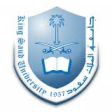 (  Fall 2011)Writing Syllabus (  Fall 2011)Writing Syllabus (  Fall 2011)Writing Syllabus (  Fall 2011)Writing Syllabus (  Fall 2011)WeekHejriHejriGregorianLesson...1Sat., Shawwal 12Sat., Shawwal 12Sat., Sept. 10Registration 2Sat., Shawwal 19Sat., Shawwal 19Sat., Sept. 17Revision of writing paragraphs3Sun., Shawwal 27Sun., Shawwal 27Sun., Sept. 25Introduction to the Essay :  The Thesis  statement4Sat., Dhu Alqa’dah 3Sat., Dhu Alqa’dah 3Sat., Oct. 1The Introduction –  The Developmental Paragraphs5Sat., Dhu Alqa’dah 10Sat., Dhu Alqa’dah 10Sat., Oct. 8The Conclusion-Workshop on writing6Sat., Dhu Alqa’dah 17Sat., Dhu Alqa’dah 17Sat., Oct. 15Example Essay7Sat.,  Dhu Alhijjah   24Sat.,  Dhu Alhijjah   24Sat., Oct. 22Continuation of the example essay8Sat., Dhu Alhijjah 2Sat., Dhu Alhijjah 2Sat., Oct. 291st MidtermEid Aladha BreakEid Aladha BreakEid Aladha Break( Dhu Alhijjah 4-  Dhu Alhijjah 15) (Oct. 31- Nov. 11)9Sat., Dhu Alhijjah 16Sat., Nov. 12Sat., Nov. 12Read and practice example essays10Sat., Dhu Alhijjah 23Sat., Nov. 19Sat., Nov. 19The classification essay11Sat., Muharram 1Sat., Nov. 26Sat., Nov. 26Read and practice classification essay12Sat., Muharram 8Sat., Dec. 3Sat., Dec. 3Workshop on writing  classification essay13Sat., Muharram 15Sat., Dec. 10Sat., Dec. 102nd midterm14Sat., Muharram 22Sat., Dec. 17Sat., Dec. 17Revision15Sat., Muharram 29Sat., Dec. 24Sat., Dec. 24Oral exams16Sat., Safar 6Sat., Dec. 31Sat., Dec. 31General exams     1st In-term Exam: 25 pts.                  2nd In-term Exam: 25 pts.                 Class work: 10 pts.            Final Exam: 40 pts.       1st In-term Exam: 25 pts.                  2nd In-term Exam: 25 pts.                 Class work: 10 pts.            Final Exam: 40 pts.       1st In-term Exam: 25 pts.                  2nd In-term Exam: 25 pts.                 Class work: 10 pts.            Final Exam: 40 pts.       1st In-term Exam: 25 pts.                  2nd In-term Exam: 25 pts.                 Class work: 10 pts.            Final Exam: 40 pts.       1st In-term Exam: 25 pts.                  2nd In-term Exam: 25 pts.                 Class work: 10 pts.            Final Exam: 40 pts.  